Pastor Benjy Linder				    	                   3.24.24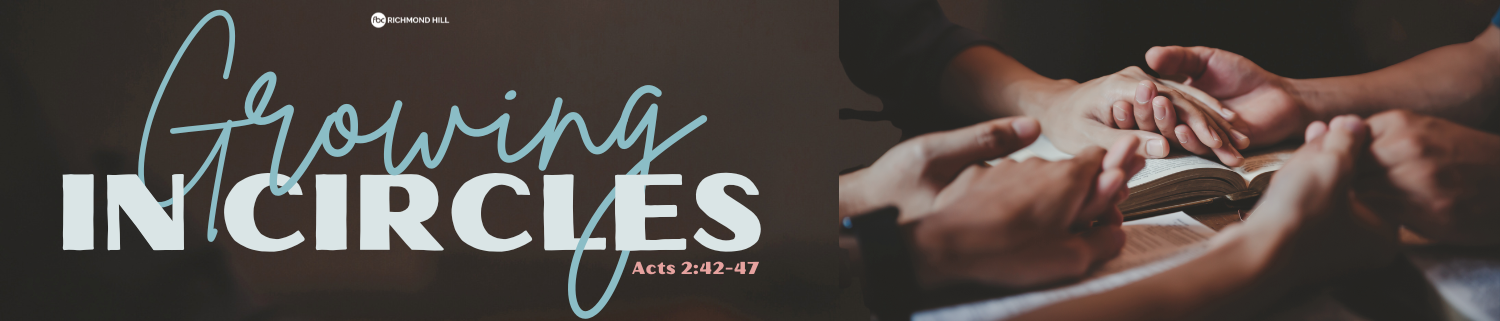 Purpose – Why do Connect Groups exist?Connect Groups exist to ____________ people to God through __________ _______________.Mission – What do Connect Groups do?Study the ________ (Acts 2:42a)________ (Acts 2:42b)           __ (Acts 2:43-47a)________ (Acts 2:47b)Values – What makes Connect Groups unique?Authentic ___________ – Loving others as Jesus loves us, with understanding and hope. (John 13:35)Navigating ____ _______ – Share and support others as they experience life through sound council. (John 11:35)Healthy _____________ – Maintaining confidence within the group, while leaving room for different approaches. (Ephesians 4:29)Encouragement – Love, support, and celebrate others. (Galatians 6:1-2)______ , Not Uniformity – Groups are to agree on the majors and show love in the minors. (Romans 14:19)_____________ – Intentional growth within groups results in the need for shared leadership and more groups. (2 Timothy 2:2)Vision – How will our church be different because of Connect Groups?The vision for Connect Groups at FBCRH is to _______ our city through authentic biblical ____________. (Acts. 2:42; Heb. 10:24-27)Pastor Benjy Linder					                   3.24.24 Purpose – Why do Connect Groups exist?Connect Groups exist to ____________ people to God through __________ _______________.Mission – What do Connect Groups do?Study the ________ (Acts 2:42a)________ (Acts 2:42b)           __ (Acts 2:43-47a)________ (Acts 2:47b)Values – What makes Connect Groups unique?Authentic ___________ – Loving others as Jesus loves us, with understanding and hope. (John 13:35)Navigating ____ _______ – Share and support others as they experience life through sound council. (John 11:35)Healthy _____________ – Maintaining confidence within the group, while leaving room for different approaches. (Ephesians 4:29)Encouragement – Love, support, and celebrate others. (Galatians 6:1-2)______ , Not Uniformity – Groups are to agree on the majors and show love in the minors. (Romans 14:19)_____________ – Intentional growth within groups results in the need for shared leadership and more groups. (2 Timothy 2:2)Vision – How will our church be different because of Connect Groups?The vision for Connect Groups at FBCRH is to _______ our city through authentic biblical ____________. (Acts. 2:42; Heb. 10:24-27)